Bethesda SC Summer 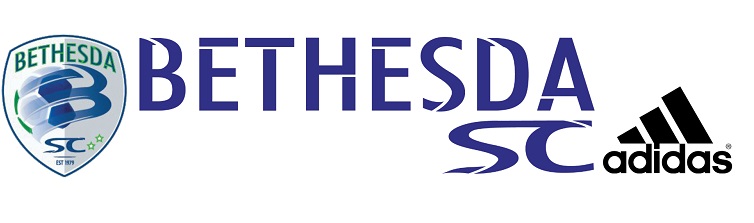 High School Soccer LeagueBoys JV Schedule BLAIR DYNAMOSCHURCHILLQUINCE ORCHARDRM ROCKETS WJ BLACKWJ YELLOWWARRIORSThursday, June 135:00 p.m.	Quince Orchard		vs.	RM Rockets			Rich Mont B6:00 p.m.	Blair Dynamos			vs.	WJ Yellow			Rich Mont A7:00 p.m.	Churchill			vs.	WJ Black			Rich Mont ATuesday, June 186:00 p.m.	WJ Black			vs.	Blair Dynamos			Wootton B7:00 p.m. 	WJ Yellow			vs.	Warriors			Wootton B8:00 p.m. 	RM Rockets			vs.	Churchill			Wootton B
Thursday, June 205:00 p.m.	Quince Orchard		vs.	WJ Yellow			Rich Mont A6:00 p.m.	Churchill			vs.	Warriors			Wootton B6:00 p.m.	RM Rockets			vs.	WJ Black			Rich Mont ATuesday, June 255:00 p.m.	WJ Yellow			vs.	Churchill			Wootton A6:00 p.m.	WJ Black			vs.	Quince Orchard		Wootton A7:00 p.m.	Warriors			vs.	Blair Dynamos			Wootton AThursday, June 277:00 p.m.	WJ Black			vs.	WJ Yellow			Wootton B9:00 p.m.	Quince Orchard		vs.	Blair Dynamos			Wootton A
9:00 p.m.	RM Rockets			vs.	Warriors			Wootton BTuesday, July 25:00 p.m.	WJ Yellow			vs.	RM Rockets			Rich Mont B7:00 p.m.	Blair Dynamos			vs.	Churchill			Wootton B8:00 p.m.	Warriors			vs.	Quince Orchard		Wootton BTuesday, July 96:00 p.m.	Blair Dynamos			vs.	RM Rockets			Rich Mont B8:00 p.m.	Churchill			vs.	Quince Orchard		Wootton A9:00 p.m.	Warriors			vs.	WJ Black			Wootton AThursday, July 116:00 p.m.	WJ Black			vs.	Churchill			Wootton B7:00 p.m.	WJ Yellow			vs.	Blair Dynamos			Wootton B9:00 p.m.	RM Rockets			vs.	Quince Orchard		Rich Mont BTuesday, July 165:00 p.m.	Churchill			vs.	RM Rockets			Wootton A6:00 p.m.	Warriors			vs.	WJ Yellow			Wootton A7:00 p.m.	Blair Dynamos			vs.	WJ Black			Wootton A
Thursday, July 185:00 p.m.	Warriors			vs.	Churchill			Rich Mont B8:00 p.m.	WJ Black			vs.	RM Rockets			Wootton A9:00 p.m.	WJ Yellow			vs.	Quince Orchard		Wootton ATuesday, July 235:00 p.m.	Churchill			vs.	WJ Yellow			Wootton A6:00 p.m.	Quince Orchard		vs.	WJ Black			Wootton A6:00 p.m.	Blair Dynamos			vs.	Warriors			Wootton B8:00 p.m.	Warriors			vs.	Quince Orchard		Wootton A9:00 p.m.	RM Rockets			vs.	Blair Dynamos			Wootton A